 Colegio Santa María de Maipú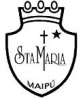 Departamento de Religión y Filosofía GUIA 3 DE AUTOAPRENDIZAJE   DE RELIGION PRIMERO MEDIOPRIMER TRIMESTRENombre______________________________________ Curso: I medio            Fecha:__________                                                                               Unidad 2: La vida de JesúsResponde la siguiente guía a partir de la clase de la profesora que encontraras en este link https://youtu.be/wxE8gWTzuDY1.- Señala de a que parte corresponde cada libro de la biblia :  Nuevo testamento (NT)  o del Antiguo testamento (A.T)Génesis:__antiguo testamento ____________________________________Jonás:___ antiguo testamento _____________________________________Juan:____nuevo testamento_____________________________________Isaías: ____ antiguo testamento ____________________________________Hechos de los apóstoles:_______ nuevo testamento__________________Jeremías:______ antiguo testamento _______________________________2 cartas a los Corintios:_____ nuevo testamento_____________________Apocalipsis:________________ nuevo testamento_____________________2.- Lectio Divina: Responde a partir de la lectura .Las suigueintes preguntas Texto de reflexión “La fe no hace que las cosas sean fáciles, hace que sean posibles”Lc 1, 37Explicación: La fe es la seguridad y la confianza que debemos poseer todos los cristianos sin importar las dificultades por las que estemos pasando, debemos mantener nuestra fe y tener la certeza que con la ayuda de Dios todo será posible y podremos superar esas circunstancias difíciles por las que estemos atravesando en nuestras vidas.Pregunta de reflexión: ¿Qué me dice a mí esta cita bíblica, como puedo hacer vida en mí? _que debo fortalecer mi Fe en Dios y confiar en el ‘plenamente_________________________________________________________________________________________________________________________________________________________Texto de reflexión “Ya te lo he ordenado: ¡Sé fuerte y valiente! ¡No tengas miedo ni te desanimes! Porque el Señor tu Dios te acompañará dondequiera que vayas”Josue 1, 9Explicación: Hay momentos en los que necesitamos tomar una decisión importante o dar un paso de fe y leemos el versículo de Josué 1:9 en busca de ánimo y fortaleza. Ahí encontramos la promesa de que Dios acompañaría a Josué dondequiera que fuera y nos gusta reclamar esa promesa como nuestra. La historia detrás del versículo manifiesta la fidelidad y bondad de Dios hacia Josué y hacia su puebloPregunta de reflexión:¿Qué me dice a mí este texto? ¿Cómo lo veo en mí?Debo tener la fortaleza y valentía de enfrentarlos momentos más difíciles porque sabemos que Dios nos acompañaExplica de manera sencilla que es para ti la biblia y como te puede ayudar en lo cotidiano.Es un conj7unto de libros que fue escrito por el hombre, pero inspirado por la intervención de Dios en la historia del mismo Preguntas sobre la unidad¿Cómo puedo acercarme más a Jesús conociendo un poco más de él y de su palabra?A través de la lectura bíblica constante y ver como esta influencia en mi vida y me ayuda a seer un mejor cristiano  ¿Qué me dice a mi hoy?Respuesta personal __________________________________________________________________________________________________________________________________________________________¿Cómo puedo ser yo apóstol de Jesús en este tiempo en el que estamos viviendo a nivel mundial?Dando palabras de aliento a quienes más sufren en esta pandemia en nombre de Dios. Puedes ayudarlo con una cita bíblica, o simplemente ofreciéndole tu bendición3.- Coloca en cada uno el nombre de los libros de la biblia del antiguo testamento y nuevo testamento.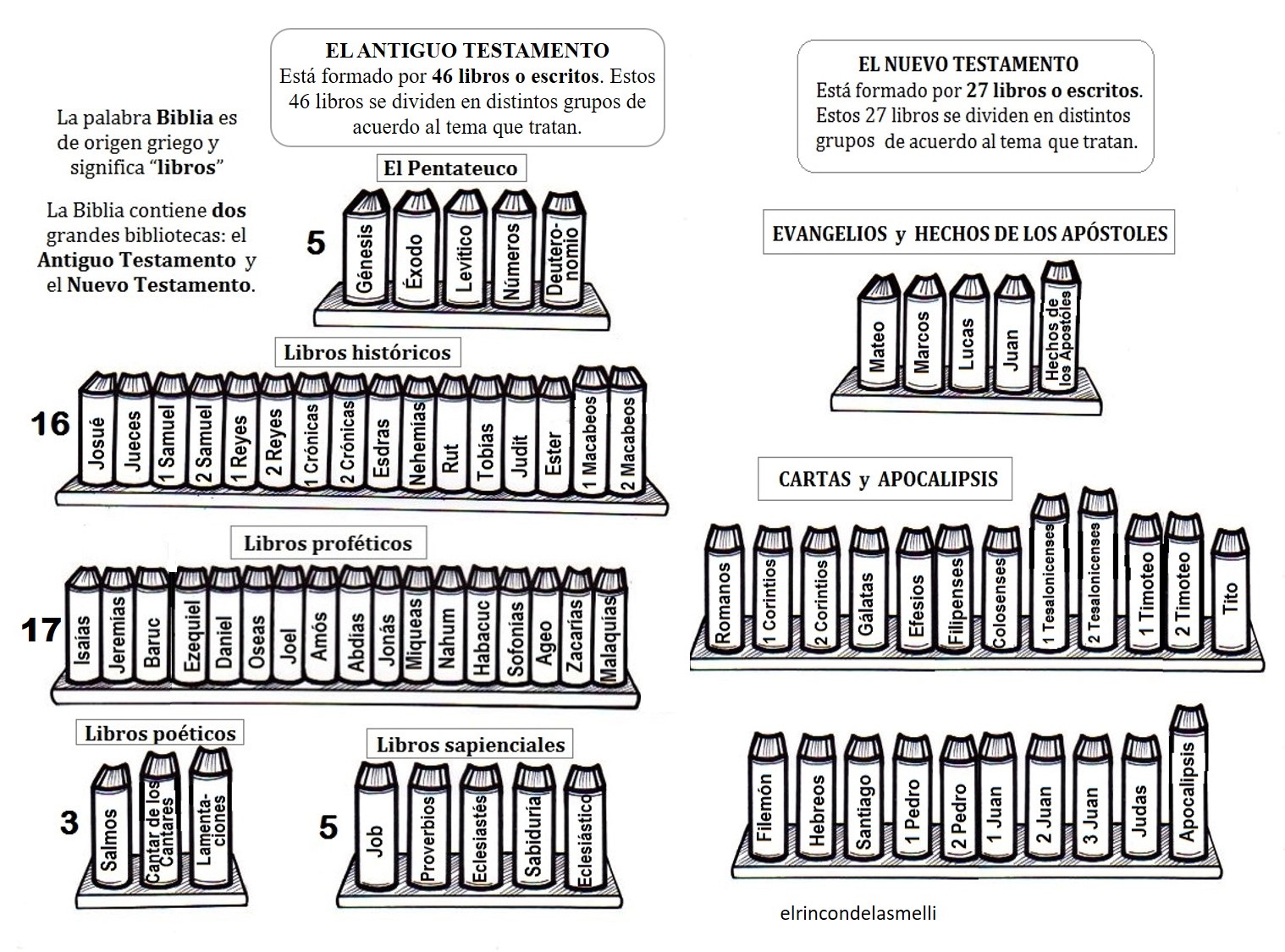 